ACEITE DO COMITÊ DE ÉTICA EM PESQUISA DA UNIVERSIDADE FEDERAL DO RIO GRANDE DO SUL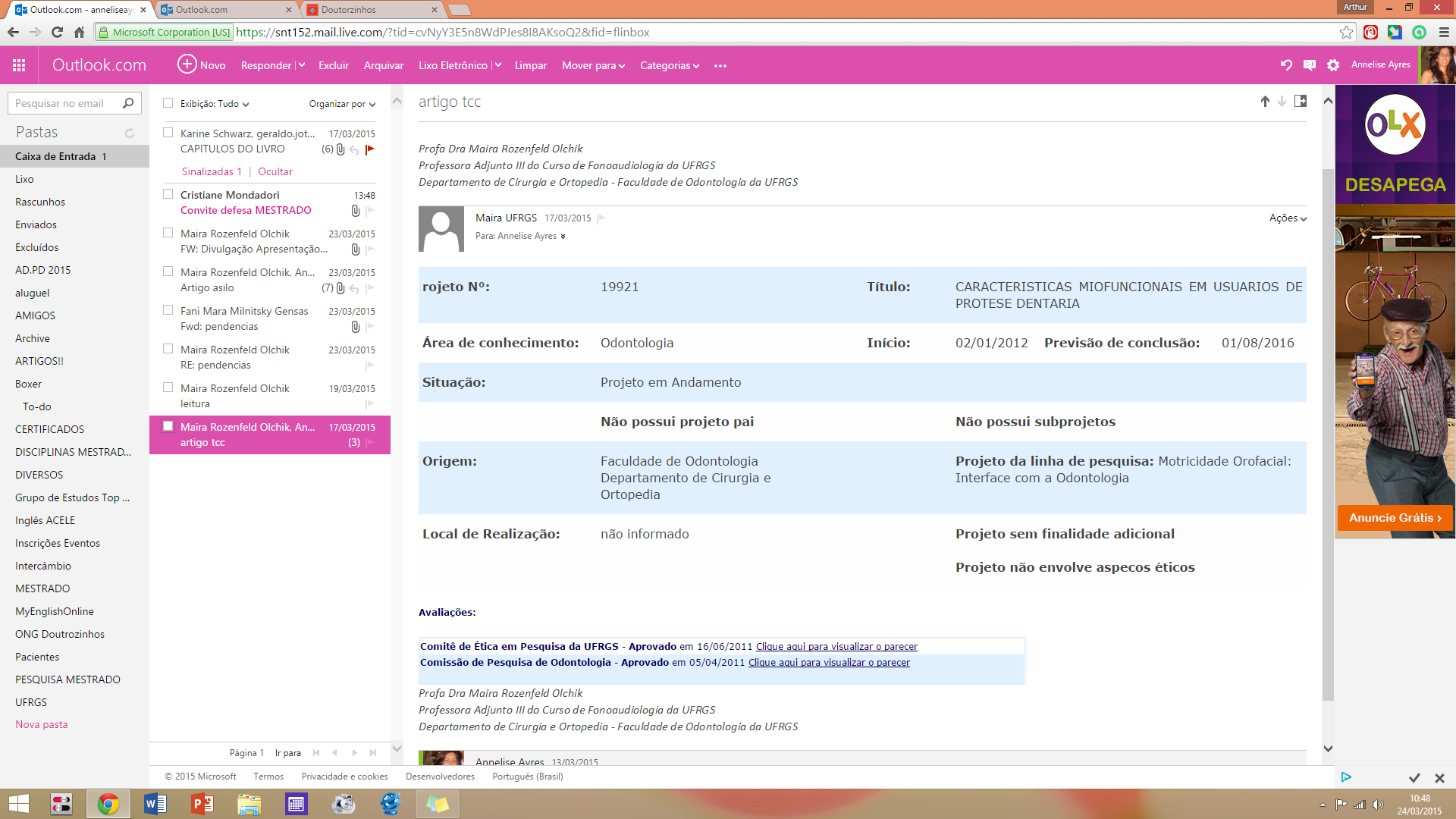 